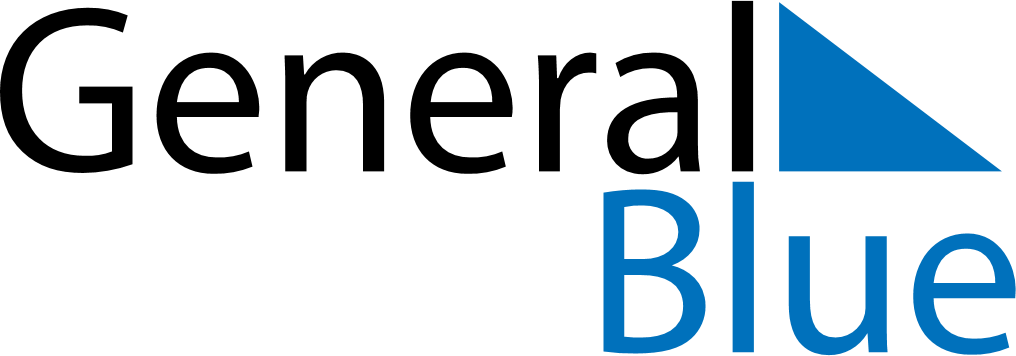 Q4 2027 CalendarCentral African RepublicQ4 2027 CalendarCentral African RepublicQ4 2027 CalendarCentral African RepublicQ4 2027 CalendarCentral African RepublicQ4 2027 CalendarCentral African RepublicQ4 2027 CalendarCentral African RepublicQ4 2027 CalendarCentral African RepublicOctober 2027October 2027October 2027October 2027October 2027October 2027October 2027October 2027October 2027MONTUETUEWEDTHUFRISATSUN123455678910111212131415161718191920212223242526262728293031November 2027November 2027November 2027November 2027November 2027November 2027November 2027November 2027November 2027MONTUETUEWEDTHUFRISATSUN12234567899101112131415161617181920212223232425262728293030December 2027December 2027December 2027December 2027December 2027December 2027December 2027December 2027December 2027MONTUETUEWEDTHUFRISATSUN123456778910111213141415161718192021212223242526272828293031Nov 1: All Saints’ DayDec 1: Republic DayDec 25: Christmas Day